186/20Mineral Titles Act 2010Mineral Titles Act 2010NOTICE OF LAND CEASING TO BE A MINERAL TITLE AREANOTICE OF LAND CEASING TO BE A MINERAL TITLE AREATitle Type and Number:Mineral Authority 30395Area ceased on:19 May 2020Area:1.00 HectareLocality:TENNANT CREEKName of Applicants(s)Holder(s):100% BATTERY HILL MINING CENTRE INCORPORATED [ACN. NT02258C]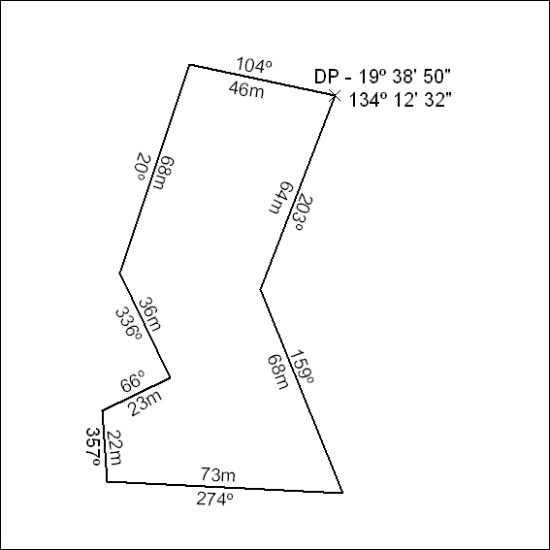 